L'usine CASE de Wichita obtient le niveau Argent de la certification World Class ManufacturingTurin, jeudi 12 décembre 2016CASE Construction Equipment, marque mondiale d'équipements de construction de CNH Industrial N.V. (NYSE : CNHI/MI : CNHI), a atteint le niveau Argent de la certification World Class Manufacturing (WCM) pour son usine de fabrication de chargeuses compactes et de chargeuses compactes sur chenilles située à Wichita, dans le Kansas (aux États-Unis).Inauguré en 1974, le site de Wichita couvre une surface de 46 000 m². Outre la production de chargeuses compactes et de chargeuses compactes sur chenilles, il abrite aussi un service de recherche et développement. Il emploie plus de 400 personnes et exporte des machines dans le monde entier, dans les régions NAFTA, EMEA, LATAM et APAC.La méthode WCM, l'une des certifications les plus strictes du secteur manufacturier mondial, porte sur la gestion intégrée des usines et des processus de fabrication. Basée sur le concept d'amélioration permanente, cette méthode, qui repose sur plusieurs piliers, vise à éliminer gaspillages et pertes du processus de production, en identifiant des objectifs comme l'absence totale de blessures, de défauts, de casses et de déchets. La certification des améliorations se fait par un système d'évaluations périodiques de plusieurs piliers WCM, le score global obtenu pour chaque usine permettant d'atteindre l'un des trois niveaux prévus : Or, Argent ou Bronze.Le niveau atteint par les équipes de Wichita s'explique par les efforts consentis dans certaines catégories, dont la maintenance professionnelle, le niveau de maîtrise des données et la motivation des employés.En vous rendant sur notre site Web, vous pourrez télécharger des fichiers de textes et d'images haute résolution, ainsi que des vidéos en lien direct avec ce communiqué de presse (jpg 300 dpi, CMJN) : www.CASEcetools.com/press-kitSuivez CASE sur :CASE Construction Equipment vend et assure le service d'une gamme complète d'engins de chantier dans le monde entier : chargeuses-pelleteuses n° 1 sur le marché, pelles hydrauliques, niveleuses, chargeuses sur pneus, rouleaux vibrants, bouteurs, chargeuses compactes sur pneus et sur chenilles, chariots élévateurs. Dans les concessions CASE, les clients ont à leur disposition de véritables professionnels, qui leur proposent des équipements et un service après-vente de première classe, des garanties incomparables dans le secteur et des options de financement flexibles. Pour plus d'informations, rendez-vous sur www.CASEce.com.CASE Construction Equipment est une marque de CNH Industrial N.V., un leader mondial des biens d'équipement coté au New York Stock Exchange (NYSE : CNHI) et au Mercato Telematico Azionario de la Bourse d'Italie (MI : CNHI). Davantage d'informations sur www.cnhindustrial.com.Pour plus d'informations, contactez :Daniel Laugerotte (PAT CONSEIL au nom de ALARCON & HARRIS)Tél. : +33 6 07 17 41 27Email : daniel.laugerotte@orange.fr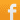 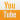 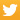 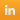 